от 8 ноября 2022 года									         № 1271О внесении изменений в постановление администрации городского округа 
город Шахунья Нижегородской области от 03.02.2021 № 125 «О создании межведомственной комиссии по взаимодействию при реализации на территории Нижегородской области пилотного проекта по повышению реальных доходов граждан, снижению уровня бедности в два раза в границах городского 
округа город Шахунья»В соответствии с кадровыми изменениями администрация городского округа город Шахунья  постановляет:Внести изменения в постановление администрации городского округа город Шахунья Нижегородской области от 03.02.2021 № 125 «О создании межведомственной комиссии по взаимодействию при реализации на территории Нижегородской области пилотного проекта по повышению реальных доходов граждан, снижению уровня бедности в два раза в границах городского округа город Шахунья» (с изменениями от 15.08.2022 № 903), изложив Состав межведомственной комиссии по взаимодействию при реализации на территории Нижегородской области пилотного проекта по повышению реальных доходов граждан, снижению уровня бедности в два раза в границах городского округа город Шахунья в новой редакции:Общему отделу администрации городского округа город Шахунья обеспечить размещение настоящего постановления на официальном сайте администрации городского округа город Шахунья Нижегородской области и в газете «Знамя труда».Настоящее постановление вступает в силу после официального опубликования посредством размещения настоящего постановления на официальном сайте администрации городского округа город Шахунья Нижегородской области и в газете «Знамя труда».Со дня вступления в силу настоящего постановления признать утратившим силу постановление администрации городского округа город Шахунья Нижегородской области от 15.08.2022 № 903 «О внесении изменения в постановление администрации городского округа город Шахунья Нижегородской области от 03.02.2021 № 125 «О создании межведомственной комиссии по взаимодействию при реализации на территории Нижегородской области пилотного проекта по повышению реальных доходов граждан, снижению уровня бедности в два раза в границах городского округа город Шахунья».Контроль за исполнением настоящего постановления оставляю за собой.Глава местного самоуправлениягородского округа город Шахунья							   О.А.Дахно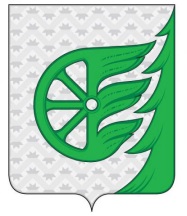 Администрация городского округа город ШахуньяНижегородской областиП О С Т А Н О В Л Е Н И ЕДахно Олег АлександровичГлава местного самоуправления городского округа
город Шахунья, председатель Комиссии;Епифанова Нина НиколаевнаДиректор ГКУ «Управление социальной защиты
населения городского округа город Шахунья», заместитель председателя Комиссии (по согласованию);Татаринова Ольга ДмитриевнаСпециалист ГКУ «Управление социальной защиты
населения городского округа город Шахунья»,
секретарь Комиссии (по согласованию);Чубченко Татьяна ЯковлевнаРуководитель бюро № 23 - филиал ФКАУ «ГБ МСЭ по
Нижегородской области» (по согласованию);Золотов Сергей НиколаевичГлавный врач ГБУЗ НО «Шахунская ЦРБ» (по
согласованию);Елькин Олег АнатольевичИ.о. начальника управления экономики, прогнозирования,
инвестиционной политики и муниципального
имущества городского округа город Шахунья;Багерян Алена ГилимзяновнаНачальник управления образования администрации
городского округа город Шахунья;Кузнецов Александр ГеннадьевичДиректор МКУК «Центр организационно-методической
работы учреждений культуры городского округа город
Шахунья;Уткин Роман СергеевичНачальник сектора по поддержке малого бизнеса и
развития предпринимательства администрации
городского округа город Шахунья;Мезенцева Наталья РомановнаКарьерный консультант Шахунского отделения Государственного казенного учреждения Нижегородской области «Нижегородский центр занятости населения» (по согласованию).